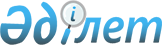 О внесении изменений и дополнений в решение маслихата от 24 декабря 2014 № 283 "О бюджете Житикаринского района на 2015-2017 годы"
					
			Утративший силу
			
			
		
					Решение маслихата Житикаринского района Костанайской области от 20 марта 2015 года № 308. Зарегистрировано Департаментом юстиции Костанайской области 26 марта 2015 года № 5457. Утратило силу в связи с истечением срока действия (письмо маслихата Житикаринского района Костанайской области от 14 января 2016 года № 02-32/18)

      Сноска. Утратило силу в связи с истечением срока действия (письмо маслихата Житикаринского района Костанайской области от 14.01.2016 № 02-32/18).      В соответствии с пунктом 5 статьи 109 Бюджетного кодекса Республики Казахстан от 4 декабря 2008 года Житикаринский районный маслихат РЕШИЛ:



      1. Внести в решение маслихата от 24 декабря 2014 года № 283 "О бюджете Житикаринского района на 2015-2017 годы" (зарегистрировано в Реестре государственной регистрации нормативных правовых актов № 5301, опубликовано 22 января 2015 года в газете "Житикаринские новости") следующие изменения и дополнения:



      подпункты 1), 2), 5), 6) пункта 1 указанного решения изложить в новой редакции:

      "1) доходы – 3523474,3 тысячи тенге, в том числе по:

      налоговым поступлениям – 1493343 тысячи тенге;

      неналоговым поступлениям – 4066 тысяч тенге;

      поступлениям от продажи основного капитала – 16673 тысячи тенге;

      поступлениям трансфертов – 2009392,3 тысячи тенге;

      2) затраты – 3561035,9 тысяч тенге;

      5) дефицит (профицит) бюджета – -57208,6 тысяч тенге;

      6) финансирование дефицита (использование профицита) бюджета – 57208,6 тысяч тенге.";



      в пункте 5 указанного решения:

      подпункты 6), 8) изложить в новой редакции:

      "6) 30848 тысяч тенге – на содержание детско-юношеской спортивной школы;

      8) 11113 тысяч тенге – на реализацию бюджетных инвестиционных проектов в моногородах;";

      дополнить подпунктами 12), 13) следующего содержания:

      "12) 3762 тысячи тенге – на оплату широкополосного Интернета в рамках программы системы электронного обучения;

      13) 12817,3 тысяч тенге – на восстановление по итогам корректировки 2014 года на текущее обустройство моногородов.";



      в пункте 6 указанного решения:

      подпункты 1), 2), 3), 7), 8), 10), 12), 13) изложить в новой редакции:

      "1) 58058 тысяч тенге – на реализацию государственного образовательного заказа в дошкольных организациях образования;

      2) 41668 тысяч тенге – на повышение оплаты труда учителям, прошедшим повышение квалификации по трехуровневой системе;

      3) 14978 тысяч тенге – на проведение мероприятий, посвященных семидесятилетию Победы в Великой Отечественной войне;

      7) 254782 тысячи тенге – на реализацию бюджетных инвестиционных проектов в моногородах;

      8) 111813 тысяч тенге – на текущее обустройство моногородов;

      10) 8778 тысяч тенге – на субсидирование процентной ставки по кредитам банков для реализации проектов;

      12) 1092 тысячи тенге - на содержание штатной численности отделов регистрации актов гражданского состояния;

      13) 108755 тысяч тенге – на оплату труда по новой модели системы оплаты труда и выплату ежемесячной надбавки за особые условия труда к должностным окладам работников государственных учреждений, не являющихся государственными служащими, а также работников государственных предприятий, финансируемых из местного бюджета.";

      дополнить подпунктом 14) следующего содержания:

      "14) 4378 тысяч тенге – на содержание подразделений местных исполнительных органов агропромышленного комплекса.";



      дополнить указанное решение пунктом 7-3 следующего содержания:

      "7-3. Учесть, что в районном бюджете на 2015 год предусмотрен возврат целевых трансфертов, выделенных из республиканского бюджета в сумме 3530,5 тысяч тенге, из областного бюджета - 14305,2 тысяч тенге";



      приложения 1, 5 к указанному решению изложить в новой редакции согласно приложениям 1, 2 к настоящему решению.



      2. Настоящее решение вводится в действие с 1 января 2015 года.      Председатель сессии                        А. Испергенов      И.о. секретаря Житикаринского

      районного маслихата                        Г. Таликбаева      СОГЛАСОВАНО      Руководитель государственного

      учреждения "Отдел экономики и

      бюджетного планирования

      акимата Житикаринского района"

      ________________Г. Жидебаева

      20 марта 2015 года

Приложение 1           

к решению маслихата        

от 20 марта 2015 года № 308  Приложение 1           

к решению маслихата        

от 24 декабря 2014 года № 283   Бюджет Житикаринского района на 2015 год

Приложение 2          

к решению маслихата       

от 20 марта 2015 года № 308  Приложение 5           

к решению маслихата        

от 24 декабря 2014 года № 283   Бюджетные программы аппаратов акимов города, сел, сельских округов Житикаринского района
					© 2012. РГП на ПХВ «Институт законодательства и правовой информации Республики Казахстан» Министерства юстиции Республики Казахстан
				КатегорияКатегорияКатегорияКатегорияСумма,

тысяч тенгеКлассКлассКлассСумма,

тысяч тенгеПодклассПодклассСумма,

тысяч тенгеНАИМЕНОВАНИЕСумма,

тысяч тенгеI. Доходы3523474,31Налоговые поступления149334301Подоходный налог6541182Индивидуальный подоходный налог65411803Социальный налог5293601Социальный налог52936004Hалоги на собственность2365621Hалоги на имущество1572203Земельный налог129084Hалог на транспортные средства645115Единый земельный налог192305Внутренние налоги на товары, работы и услуги643872Акцизы61243Поступления за использование природных и других ресурсов318014Сборы за ведение предпринимательской и профессиональной деятельности240605Налог на игорный бизнес240207Прочие налоги441Прочие налоги4408Обязательные платежи, взимаемые за совершение юридически значимых действий и (или) выдачу документов уполномоченными на то государственными органами или должностными лицами88721Государственная пошлина88722Неналоговые поступления406601Доходы от государственной собственности40665Доходы от аренды имущества, находящегося в государственной собственности40663Поступления от продажи основного капитала1667301Продажа государственного имущества, закрепленного за государственными учреждениями12841Продажа государственного имущества, закрепленного за государственными учреждениями128403Продажа земли и нематериальных активов153891Продажа земли115222Продажа нематериальных активов38674Поступления трансфертов2009392,302Трансферты из вышестоящих органов государственного управления2009392,32Трансферты из областного бюджета2009392,3Функциональная группаФункциональная группаФункциональная группаФункциональная группаФункциональная группаСумма,

тысяч тенгеФункциональная подгруппаФункциональная подгруппаФункциональная подгруппаФункциональная подгруппаСумма,

тысяч тенгеАдминистратор бюджетных программАдминистратор бюджетных программАдминистратор бюджетных программСумма,

тысяч тенгеПрограммаПрограммаСумма,

тысяч тенгеНАИМЕНОВАНИЕСумма,

тысяч тенгеII. Затраты3561035,901Государственные услуги общего характера2843601Представительные, исполнительные и другие органы, выполняющие общие функции государственного управления228298112Аппарат маслихата района (города областного значения)14744001Услуги по обеспечению деятельности маслихата района (города областного значения)14744122Аппарат акима района (города областного значения)81454001Услуги по обеспечению деятельности акима района (города областного значения)81454123Аппарат акима района в городе, города районного значения, поселка, села, сельского округа132100001Услуги по обеспечению деятельности акима района в городе, города районного значения, поселка, села, сельского округа1321002Финансовая деятельность22826452Отдел финансов района (города областного значения)22826001Услуги по реализации государственной политики в области исполнения бюджета и управления коммунальной собственностью района (города областного значения)16783003Проведение оценки имущества в целях налогообложения2260010Приватизация, управление коммунальным имуществом, постприватизационная деятельность и регулирование споров, связанных с этим37835Планирование и статистическая деятельность15368453Отдел экономики и бюджетного планирования района (города областного значения)15368001Услуги по реализации государственной политики в области формирования и развития экономической политики, системы государственного планирования153689Прочие государственные услуги общего характера17868458Отдел жилищно-коммунального хозяйства, пассажирского транспорта и автомобильных дорог района (города областного значения)17868001Услуги по реализации государственной политики на местном уровне в области жилищно-коммунального хозяйства, пассажирского транспорта и автомобильных дорог1786802Оборона64571Военные нужды6308122Аппарат акима района (города областного значения)6308005Мероприятия в рамках исполнения всеобщей воинской обязанности63082Организация работы по чрезвычайным ситуациям149122Аппарат акима района (города областного значения)149007Мероприятия по профилактике и тушению степных пожаров районного (городского) масштаба, а также пожаров в населенных пунктах, в которых не созданы органы государственной противопожарной службы14903Общественный порядок, безопасность, правовая, судебная, уголовно-исполнительная деятельность28069Прочие услуги в области общественного порядка и безопасности2806458Отдел жилищно-коммунального хозяйства, пассажирского транспорта и автомобильных дорог района (города областного значения)2806021Обеспечение безопасности дорожного движения в населенных пунктах280604Образование18835661Дошкольное воспитание и обучение108010464Отдел образования района (города областного значения)108010009Обеспечение деятельности организаций дошкольного воспитания и обучения49952040Реализация государственного образовательного заказа в дошкольных организациях образования580582Начальное, основное среднее и общее среднее образование1564034123Аппарат акима района в городе, города районного значения, поселка, села, сельского округа1099005Организация бесплатного подвоза учащихся до школы и обратно в сельской местности1099464Отдел образования района (города областного значения)1530238003Общеобразовательное обучение1478104006Дополнительное образование для детей52134465Отдел физической культуры и спорта района (города областного значения)32697017Дополнительное образование для детей и юношества по спорту326979Прочие услуги в области образования211522464Отдел образования района (города областного значения)211522001Услуги по реализации государственной политики на местном уровне в области образования17858005Приобретение и доставка учебников, учебно-методических комплексов для государственных учреждений образования района (города областного значения)29109007Проведение школьных олимпиад, внешкольных мероприятий и конкурсов районного (городского) масштаба1565015Ежемесячная выплата денежных средств опекунам (попечителям) на содержание ребенка-сироты (детей-сирот), и ребенка (детей), оставшегося без попечения родителей24614022Выплата единовременных денежных средств казахстанским гражданам, усыновившим (удочерившим) ребенка (детей)-сироту и ребенка (детей), оставшегося без попечения родителей1044029Обследование психического здоровья детей и подростков и оказание психолого-медико-педагогической консультативной помощи населению9381067Капитальные расходы подведомственных государственных учреждений и организаций12795106Социальная помощь и социальное обеспечение3059971Социальное обеспечение9870464Отдел образования района (города областного значения)9870030Содержание ребенка (детей), переданного патронатным воспитателям98702Социальная помощь237276451Отдел занятости и социальных программ района (города областного значения)237276002Программа занятости26368005Государственная адресная социальная помощь11487006Оказание жилищной помощи80085007Социальная помощь отдельным категориям нуждающихся граждан по решениям местных представительных органов32914010Материальное обеспечение детей-инвалидов, воспитывающихся и обучающихся на дому928014Оказание социальной помощи нуждающимся гражданам на дому28909015Территориальные центры социального обслуживания пенсионеров и инвалидов12790016Государственные пособия на детей до 18 лет24374017Обеспечение нуждающихся инвалидов обязательными гигиеническими средствами и предоставление услуг специалистами жестового языка, индивидуальными помощниками в соответствии с индивидуальной программой реабилитации инвалида4443052Проведение мероприятий, посвященных семидесятилетию Победы в Великой Отечественной войне149789Прочие услуги в области социальной помощи и социального обеспечения58851451Отдел занятости и социальных программ района (города областного значения)58851001Услуги по реализации государственной политики на местном уровне в области обеспечения занятости и реализации социальных программ для населения29287011Оплата услуг по зачислению, выплате и доставке пособий и других социальных выплат451050Реализация Плана мероприятий по обеспечению прав и улучшению качества жизни инвалидов2911307Жилищно-коммунальное хозяйство318547,91Жилищное хозяйство36288,9458Отдел жилищно-коммунального хозяйства, пассажирского транспорта и автомобильных дорог района (города областного значения)9892003Организация сохранения государственного жилищного фонда2622005Снос аварийного и ветхого жилья5338031Изготовление технических паспортов на объекты кондоминиумов503049Проведение энергетического аудита многоквартирных жилых домов1429467Отдел строительства района (города областного значения)26396,9004Проектирование, развитие и (или) обустройство инженерно-коммуникационной инфраструктуры26396,92Коммунальное хозяйство206624467Отдел строительства района (города областного значения)206624006Развитие системы водоснабжения и водоотведения3777058Развитие системы водоснабжения и водоотведения в сельских населенных пунктах2028473Благоустройство населенных пунктов75635123Аппарат акима района в городе, города районного значения, поселка, села, сельского округа75635008Освещение улиц населенных пунктов35041009Обеспечение санитарии населенных пунктов18114010Содержание мест захоронений и погребение безродных643011Благоустройство и озеленение населенных пунктов2183708Культура, спорт, туризм и информационное пространство1286781Деятельность в области культуры 45183455Отдел культуры и развития языков района (города областного значения)45183003Поддержка культурно-досуговой работы451832Спорт22108465Отдел физической культуры и спорта района (города областного значения)22108001Услуги по реализации государственной политики на местном уровне в сфере физической культуры и спорта7504005Развитие массового спорта и национальных видов спорта4804006Проведение спортивных соревнований на районном (города областного значения) уровне3350007Подготовка и участие членов сборных команд района (города областного значения) по различным видам спорта на областных спортивных соревнованиях64503Информационное пространство41394455Отдел культуры и развития языков района (города областного значения)31901006Функционирование районных (городских) библиотек22584007Развитие государственного языка и других языков народа Казахстана9317456Отдел внутренней политики района (города областного значения)9493002Услуги по проведению государственной информационной политики94939Прочие услуги по организации культуры, спорта, туризма и информационного пространства19993455Отдел культуры и развития языков района (города областного значения)7988001Услуги по реализации государственной политики на местном уровне в области развития языков и культуры7988456Отдел внутренней политики района (города областного значения)12005001Услуги по реализации государственной политики на местном уровне в области информации, укрепления государственности и формирования социального оптимизма граждан11296003Реализация мероприятий в сфере молодежной политики70910Сельское, водное, лесное, рыбное хозяйство, особо охраняемые природные территории, охрана окружающей среды и животного мира, земельные отношения786841Сельское хозяйство38339453Отдел экономики и бюджетного планирования района (города областного значения)1244099Реализация мер по оказанию социальной поддержки специалистов1244462Отдел сельского хозяйства района (города областного значения)21798001Услуги по реализации государственной политики на местном уровне в сфере сельского хозяйства21798473Отдел ветеринарии района (города областного значения)15297001Услуги по реализации государственной политики на местном уровне в сфере ветеринарии11771005Обеспечение функционирования скотомогильников (биотермических ям)890006Организация санитарного убоя больных животных440007Организация отлова и уничтожения бродячих собак и кошек1470010Проведение мероприятий по идентификации сельскохозяйственных животных7266Земельные отношения10266463Отдел земельных отношений района (города областного значения)10266001Услуги по реализации государственной политики в области регулирования земельных отношений на территории района (города областного значения)102669Прочие услуги в области сельского, водного, лесного, рыбного хозяйства, охраны окружающей среды и земельных отношений30079473Отдел ветеринарии района (города областного значения)30079011Проведение противоэпизоотических мероприятий3007911Промышленность, архитектурная, градостроительная и строительная деятельность170112Архитектурная, градостроительная и строительная деятельность17011467Отдел строительства района (города областного значения)10470001Услуги по реализации государственной политики на местном уровне в области строительства10470468Отдел архитектуры и градостроительства района (города областного значения)6541001Услуги по реализации государственной политики в области архитектуры и градостроительства на местном уровне654112Транспорт и коммуникации447111Автомобильный транспорт44711123Аппарат акима района в городе, города районного значения, поселка, села, сельского округа14528013Обеспечение функционирования автомобильных дорог в городах районного значения, поселках, селах, сельских округах14528458Отдел жилищно-коммунального хозяйства, пассажирского транспорта и автомобильных дорог района (города областного значения)30183023Обеспечение функционирования автомобильных дорог3018313Прочие472382,33Поддержка предпринимательской деятельности и защита конкуренции9515469Отдел предпринимательства района (города областного значения)9515001Услуги по реализации государственной политики на местном уровне в области развития предпринимательства95159Прочие462867,3123Аппарат акима района в городе, города районного значения, поселка, села, сельского округа87493049Текущее обустройство моногородов87493452Отдел финансов района (города областного значения)41140012Резерв местного исполнительного органа района (города областного значения) 41140458Отдел жилищно-коммунального хозяйства, пассажирского транспорта и автомобильных дорог района (города областного значения)159182,3044Текущее обустройство моногородов37137,3085Реализация бюджетных инвестиционных проектов в моногородах122045464Отдел образования района (города областного значения)14424041Реализация мер по содействию экономическому развитию регионов в рамках Программы "Развитие регионов"14424467Отдел строительства района (города областного значения)143850085Реализация бюджетных инвестиционных проектов в моногородах143850469Отдел предпринимательства района (города областного значения)16778033Субсидирование процентной ставки по кредитам для реализации проектов в моногородах8778034Предоставление грантов на развитие новых производств в моногородах800015Трансферты17835,71Трансферты17835,7452Отдел финансов района (города областного значения)17835,7006Возврат неиспользованных (недоиспользованных) целевых трансфертов17835,7III. Чистое бюджетное кредитование19647Бюджетные кредиты1995610Сельское, водное, лесное, рыбное хозяйство, особо охраняемые природные территории, охрана окружающей среды и животного мира, земельные отношения29731Сельское хозяйство2973453Отдел экономики и бюджетного планирования района (города областного значения)2973006Бюджетные кредиты для реализации мер социальной поддержки специалистов297313Прочие169833Поддержка предпринимательской деятельности и защита конкуренции16983469Отдел предпринимательства района (города областного значения)16983008Кредитование на содействие развитию предпринимательства в моногородах16983КатегорияКатегорияКатегорияКатегорияКатегорияСумма,

тысяч тенгеКлассКлассКлассКлассСумма,

тысяч тенгеПодклассПодклассПодклассСумма,

тысяч тенгеСпецификаСпецификаСумма,

тысяч тенгеПогашение бюджетных кредитов3095Погашение бюджетных кредитов309501Погашение бюджетных кредитов3095011Погашение бюджетных кредитов, выданных из государственного бюджета309IV. Сальдо по операциям с финансовыми активами0V. Дефицит (профицит) бюджета-57208,6VI. Финансирование дефицита (использование профицита) бюджета57208,6Функциональная группаФункциональная группаФункциональная группаФункциональная группаФункциональная группаСумма,

тысяч тенгеФункциональная подгруппаФункциональная подгруппаФункциональная подгруппаФункциональная подгруппаСумма,

тысяч тенгеАдминистратор бюджетных программАдминистратор бюджетных программАдминистратор бюджетных программСумма,

тысяч тенгеПрограммаПрограммаСумма,

тысяч тенгеНАИМЕНОВАНИЕСумма,

тысяч тенгегород Житикара01Государственные услуги общего характера274801Представительные, исполнительные и другие органы, выполняющие общие функции государственного управления27480123Аппарат акима района в городе, города районного значения, поселка, села, сельского округа27480001Услуги по обеспечению деятельности акима района в городе, города районного значения, поселка, села, сельского округа2748007Жилищно-коммунальное хозяйство704163Благоустройство населенных пунктов70416123Аппарат акима района в городе, города районного значения, поселка, села, сельского округа70416008Освещение улиц населенных пунктов29822009Обеспечение санитарии населенных пунктов18114010Содержание мест захоронений и погребение безродных643011Благоустройство и озеленение населенных пунктов2183712Транспорт и коммуникации141281Автомобильный транспорт14128123Аппарат акима района в городе, города районного значения, поселка, села, сельского округа14128013Обеспечение функционирования автомобильных дорог в городах районного значения, поселках, селах, сельских округах1412813Прочие690009Прочие69000123Аппарат акима района в городе, города районного значения, поселка, села, сельского округа69000049Текущее обустройство моногородов69000Большевистский сельский округ01Государственные услуги общего характера81701Представительные, исполнительные и другие органы, выполняющие общие функции государственного управления8170123Аппарат акима района в городе, города районного значения, поселка, села, сельского округа8170001Услуги по обеспечению деятельности акима района в городе, города районного значения, поселка, села, сельского округа817007Жилищно-коммунальное хозяйство3863Благоустройство населенных пунктов386123Аппарат акима района в городе, города районного значения, поселка, села, сельского округа386008Освещение улиц населенных пунктов386село Волгоградское01Государственные услуги общего характера68441Представительные, исполнительные и другие органы, выполняющие общие функции государственного управления6844123Аппарат акима района в городе, города районного значения, поселка, села, сельского округа6844001Услуги по обеспечению деятельности акима района в городе, города районного значения, поселка, села, сельского округа684407Жилищно-коммунальное хозяйство3323Благоустройство населенных пунктов332123Аппарат акима района в городе, города районного значения, поселка, села, сельского округа332008Освещение улиц населенных пунктов332село Аккарга01Государственные услуги общего характера66951Представительные, исполнительные и другие органы, выполняющие общие функции государственного управления6695123Аппарат акима района в городе, города районного значения, поселка, села, сельского округа6695001Услуги по обеспечению деятельности акима района в городе, города районного значения, поселка, села, сельского округа669507Жилищно-коммунальное хозяйство3723Благоустройство населенных пунктов372123Аппарат акима района в городе, города районного значения, поселка, села, сельского округа372008Освещение улиц населенных пунктов372село Приречное01Государственные услуги общего характера63561Представительные, исполнительные и другие органы, выполняющие общие функции государственного управления6356123Аппарат акима района в городе, города районного значения, поселка, села, сельского округа6356001Услуги по обеспечению деятельности акима района в городе, города районного значения, поселка, села, сельского округа635607Жилищно-коммунальное хозяйство4413Благоустройство населенных пунктов441123Аппарат акима района в городе, города районного значения, поселка, села, сельского округа441008Освещение улиц населенных пунктов441село Милютинка01Государственные услуги общего характера73891Представительные, исполнительные и другие органы, выполняющие общие функции государственного управления7389123Аппарат акима района в городе, города районного значения, поселка, села, сельского округа7389001Услуги по обеспечению деятельности акима района в городе, города районного значения, поселка, села, сельского округа738907Жилищно-коммунальное хозяйство4673Благоустройство населенных пунктов467123Аппарат акима района в городе, города районного значения, поселка, села, сельского округа467008Освещение улиц населенных пунктов467Муктикольский сельский округ01Государственные услуги общего характера81001Представительные, исполнительные и другие органы, выполняющие общие функции государственного управления8100123Аппарат акима района в городе, города районного значения, поселка, села, сельского округа8100001Услуги по обеспечению деятельности акима района в городе, города районного значения, поселка, села, сельского округа810007Жилищно-коммунальное хозяйство2763Благоустройство населенных пунктов276123Аппарат акима района в городе, города районного значения, поселка, села, сельского округа276008Освещение улиц населенных пунктов276Тохтаровский сельский округ01Государственные услуги общего характера72681Представительные, исполнительные и другие органы, выполняющие общие функции государственного управления7268123Аппарат акима района в городе, города районного значения, поселка, села, сельского округа7268001Услуги по обеспечению деятельности акима района в городе, города районного значения, поселка, села, сельского округа726804Образование12242Начальное, основное среднее и общее среднее образование1224123Аппарат акима района в городе, города районного значения, поселка, села, сельского округа1224005Организация бесплатного подвоза учащихся до школы и обратно в сельской местности122407Жилищно-коммунальное хозяйство3193Благоустройство населенных пунктов319123Аппарат акима района в городе, города районного значения, поселка, села, сельского округа319008Освещение улиц населенных пунктов319село Чайковское01Государственные услуги общего характера72191Представительные, исполнительные и другие органы, выполняющие общие функции государственного управления7219123Аппарат акима района в городе, города районного значения, поселка, села, сельского округа7219001Услуги по обеспечению деятельности акима района в городе, города районного значения, поселка, села, сельского округа721907Жилищно-коммунальное хозяйство3443Благоустройство населенных пунктов344123Аппарат акима района в городе, города районного значения, поселка, села, сельского округа344008Освещение улиц населенных пунктов344село Шевченковка01Государственные услуги общего характера63521Представительные, исполнительные и другие органы, выполняющие общие функции государственного управления6352123Аппарат акима района в городе, города районного значения, поселка, села, сельского округа6352001Услуги по обеспечению деятельности акима района в городе, города районного значения, поселка, села, сельского округа635207Жилищно-коммунальное хозяйство2373Благоустройство населенных пунктов237123Аппарат акима района в городе, города районного значения, поселка, села, сельского округа237008Освещение улиц населенных пунктов237село Пригородное01Государственные услуги общего характера112461Представительные, исполнительные и другие органы, выполняющие общие функции государственного управления11246123Аппарат акима района в городе, города районного значения, поселка, села, сельского округа11246001Услуги по обеспечению деятельности акима района в городе, города районного значения, поселка, села, сельского округа1124607Жилищно-коммунальное хозяйство6083Благоустройство населенных пунктов608123Аппарат акима района в городе, города районного значения, поселка, села, сельского округа608008Освещение улиц населенных пунктов60812Транспорт и коммуникации4001Автомобильный транспорт400123Аппарат акима района в городе, города районного значения, поселка, села, сельского округа400013Обеспечение функционирования автомобильных дорог в городах районного значения, поселках, селах, сельских округах400село Тимирязево01Государственные услуги общего характера66411Представительные, исполнительные и другие органы, выполняющие общие функции государственного управления6641123Аппарат акима района в городе, города районного значения, поселка, села, сельского округа6641001Услуги по обеспечению деятельности акима района в городе, города районного значения, поселка, села, сельского округа664107Жилищно-коммунальное хозяйство3663Благоустройство населенных пунктов366123Аппарат акима района в городе, города районного значения, поселка, села, сельского округа366008Освещение улиц населенных пунктов366село Забеловка01Государственные услуги общего характера81781Представительные, исполнительные и другие органы, выполняющие общие функции государственного управления8178123Аппарат акима района в городе, города районного значения, поселка, села, сельского округа8178001Услуги по обеспечению деятельности акима района в городе, города районного значения, поселка, села, сельского округа817807Жилищно-коммунальное хозяйство4853Благоустройство населенных пунктов485123Аппарат акима района в городе, города районного значения, поселка, села, сельского округа485008Освещение улиц населенных пунктов485село Степное01Государственные услуги общего характера69541Представительные, исполнительные и другие органы, выполняющие общие функции государственного управления6954123Аппарат акима района в городе, города районного значения, поселка, села, сельского округа6954001Услуги по обеспечению деятельности акима района в городе, города районного значения, поселка, села, сельского округа695407Жилищно-коммунальное хозяйство4483Благоустройство населенных пунктов448123Аппарат акима района в городе, города районного значения, поселка, села, сельского округа448008Освещение улиц населенных пунктов448село Ырсай01Государственные услуги общего характера72081Представительные, исполнительные и другие органы, выполняющие общие функции государственного управления7208123Аппарат акима района в городе, города районного значения, поселка, села, сельского округа7208001Услуги по обеспечению деятельности акима района в городе, города районного значения, поселка, села, сельского округа720807Жилищно-коммунальное хозяйство1383Благоустройство населенных пунктов138123Аппарат акима района в городе, города районного значения, поселка, села, сельского округа138008Освещение улиц населенных пунктов138